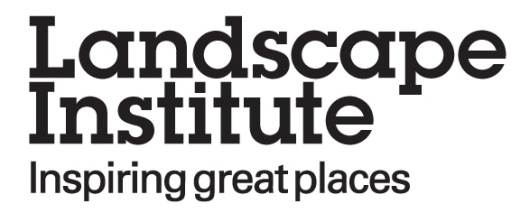 The Landscape Institute Student Travel Award 2017Application formThe Student Travel Award is for students studying on a Landscape Institute (LI) accredited course, to develop their knowledge on a specific landscape topic in an area of the world which fascinates them. Successful students are awarded up to £750 for a single trip to take place by the end of 2017. Travel should be extracurricular and can be in the form of a study-specific trip, or extension of existing travel arrangements for the purpose of study. This year, a theme has been set for the award which is ‘healthy landscapes’. Students are asked to come up with an original, well researched and achievable proposal which outlines a study trip anywhere in the world where they can learn more about healthy landscapes.Making your applicationTo be eligible to apply for the award you must be Currently studying on a higher education programme accredited by the Landscape Institute and Be a student member of the Landscape Institute (If you are not currently a member, you must ensure you apply for student membership before the closing date for applications).Entries must be submitted on the enclosed application form, and received at the LI by midnight Sunday 2nd April 2017. Applications must be attached to an email to the address given below. Incomplete applications will not be accepted and so it is important that you complete all questions fully.The purpose of the award is to offer student members an opportunity for travel and study, focusing on a specific topic of interest. It is not intended to fund travel which you would normally undertake in connection with your university studies, such as university organised field trips, or to undertake study at a foreign university. The judging panel will be looking for proposals which meet the set criteria.All proposed travel must be complete by the end of 2017. Successful applicants will be advised of the award and the amount to be offered by the end of April 2017. The decision of the awards panel will be final.Monies will be paid to successful applicants within 28 days on their provision to the LI of evidence of booking. Bookings and travel reservations are the responsibility of the award recipient.  Those in receipt of an award must notify the LI if their travel plans are cancelled or are subject to substantial alteration. You will be required to return any monies paid to you if your travel is cancelled, and so you should ensure that you have appropriate travel insurance.  As a condition of entry, successful applicants must agree to be interviewed about their trip and an article will be placed in Landscape News or the Journal. We will also welcome videos, photo diaries and any other forms of documentation showing the travel experience.Judging criteriaOriginality The proposals focus must be original, leading to a new understanding about the chosen topicWell researched The student must demonstrate that they have a good understanding of the topicA comprehensive understanding on the travel required for the trip must be outlinedClarityThe proposal must answer each question clearly and concisely Clear link to the landscape professionThe topic must be relevant to current landscape issuesThe knowledge set to be gained must be applicable to the landscape profession and its practiceRealisticThe proposal must outline achievable outcomesThe applicants must clearly outline a realistic budget planDeadline: Midnight Sunday 2nd April 2017Applications for the 2017 award must be submitted by email to:Poppy SmithEducation Development OfficerPoppy.Smith@landscapeinstitute.org Landscape Institute 2017Application for Student Travel Award 2017Note: Please expand the response boxes below to include all of the information requiredNameStudent membership numberAddressEmailDaytime telephone UniversityCourseDate of GraduationWhat is the focus of your proposed study trip and why have you chosen it? (approximately 400 words)How does your chosen focus link to the theme of healthy landscapes? (approximately 200 words)What research have you undertaken already on your chosen topic? (approximately 300 words)What objectives are you aiming to achieve through travelling abroad? (approximately 100 words)When do you propose to travel? (approximately 50 words)What is your proposed travel programme? Please provide key dates, where you will travel, what you will be studying at each point and any other relevant information (approximately 200 words)What are the estimated costs of your trip? Please set out detailed costs for travel, accommodation, and any other significant costs (excluding food and drink), and provide an overall total. If the figure totals more than £750, the applicant will be expected to make up the difference (approximately 200 words)What are the estimated costs of your trip? Please set out detailed costs for travel, accommodation, and any other significant costs (excluding food and drink), and provide an overall total. If the figure totals more than £750, the applicant will be expected to make up the difference (approximately 200 words)What are the estimated costs of your trip? Please set out detailed costs for travel, accommodation, and any other significant costs (excluding food and drink), and provide an overall total. If the figure totals more than £750, the applicant will be expected to make up the difference (approximately 200 words)TotalI declare that the information provided in this form is accurate and provided in good faith, represents a true account of my travel plans and objectives in respect of which I am applying for the award. In the event of cancellation of travel plans, I agree to return all monies to the LI.I declare that the information provided in this form is accurate and provided in good faith, represents a true account of my travel plans and objectives in respect of which I am applying for the award. In the event of cancellation of travel plans, I agree to return all monies to the LI.SignatureDate